Kort rapport etter turen til Engelsviken 11/7-2023Vi starter fra Kjeller kl 10 med buss – «gullbusss» fra Buss- og reiseservice AS, med sjåfør og guide Tormod ved rattet.Da alle hadde fått installert seg i bussen ønsket Tormod oss velkommen til turen. Det ble en interessant reise mot første stopp som var utenfor Holmestrand. Vi kjørte ikke motorveien og guiden fortalte mye om gammel og ny historie om de steder vi passerte på veien til Holmestrand.Fjordhotellet utenfor Holmestrand lå idyllisk til nede ved vannet og her ble vi servert deilige smørbrød.Neste stopp på turen var Horten og Marinemuseet på Karl Johans vern. Guiden møtte oss til avtalt tid og fortalte om oppstarten av Marinemuseet som ble etablert i l853 og siden 1864 har holdt til i en av Marinens gamle magasinbygninger. Det er dermed et at de marinemuseer i verden som lengst har holdt åpent for publikum. Vi gikk rundt både innvendig og utvendig og noen av oss gikk inn i ubåten, meget interessant og mye å se på.Vi skulle ha Bastø ferja over til Moss, og det tok litt tid. Det var lang kø av både biler, busser, trailere og campingbiler som skulle med ferja så det tok nesten 1 time før vi kom om bord og til Moss. Fra vi kom i land i Moss tok det nesten en time, men vi rakk maten – fiskesuppa! Den årlige sommerforestillingen med Evert Taube har blitt et legendarisk innslag i Engelsviken, og i år er det 23 år siden det hele startet med det som egentlig bare skulle være tre sommerkvelder med Taube viser!Etter maten gikk vi opp i annen etasje og der fikk vi høre mye god musikk. Etter den fine konserten reiste vi hjem og alle var vel fornøyde med turen.Legger ved litt bilder fra turen.Hilsen Magel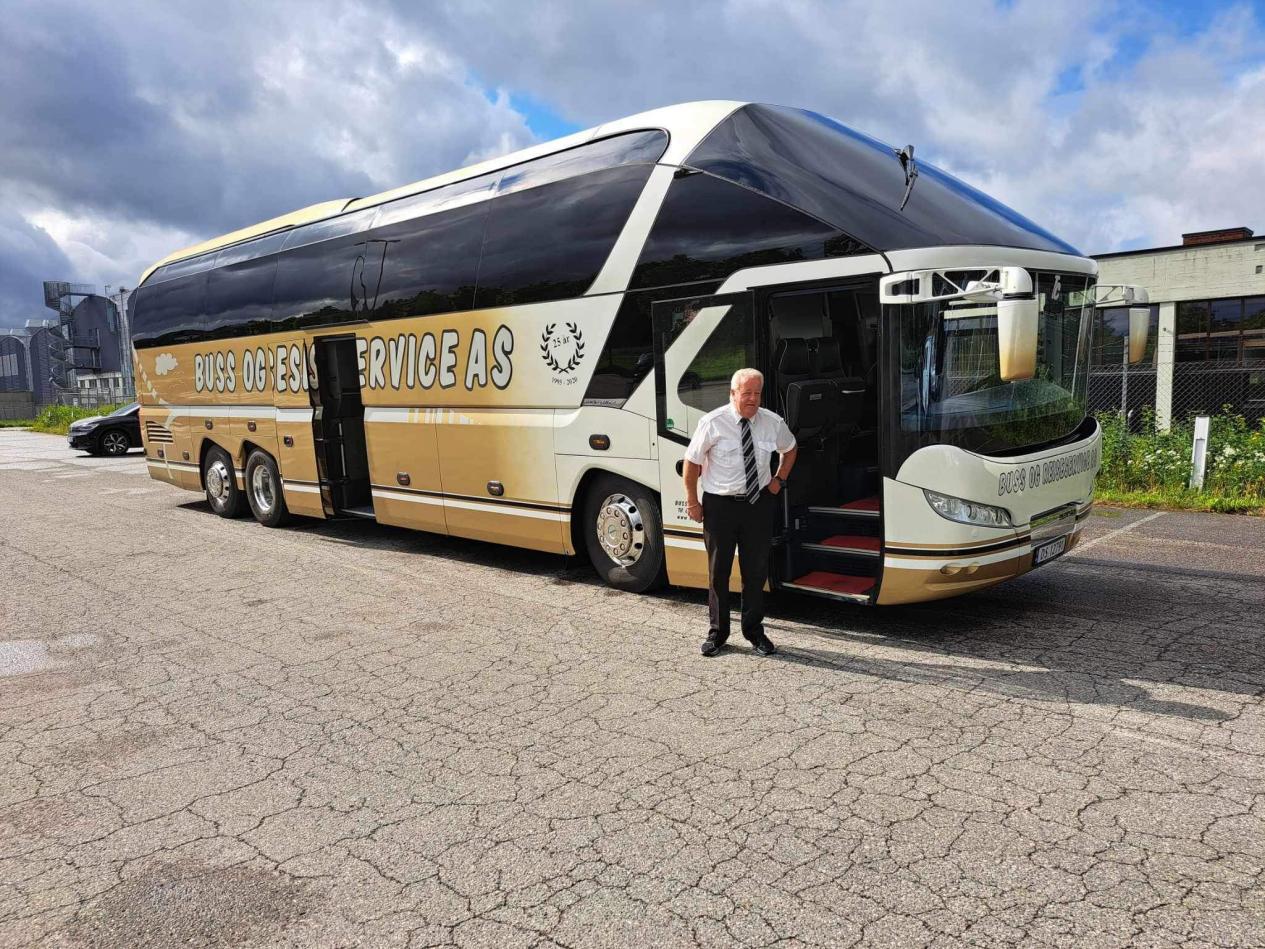 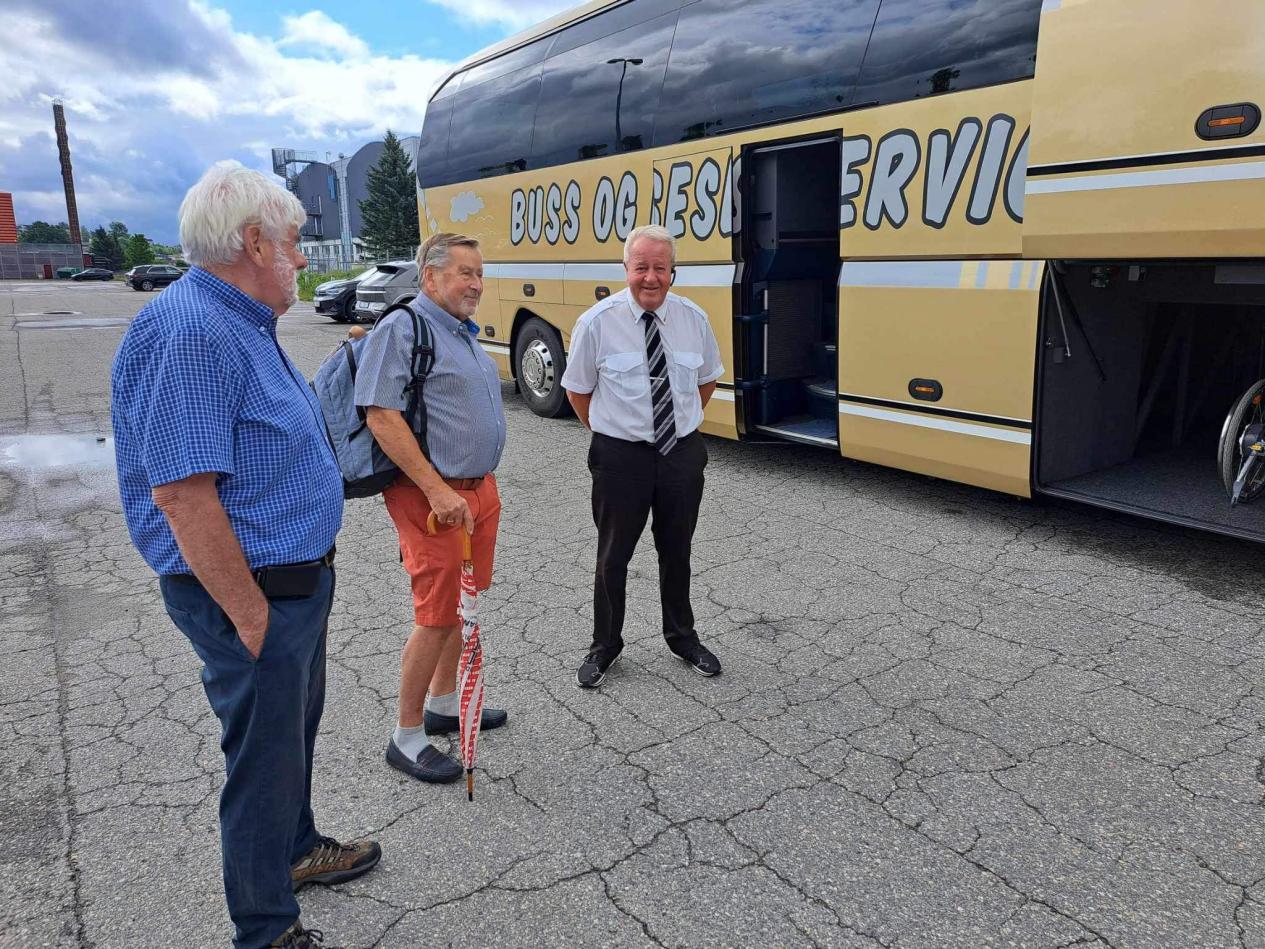 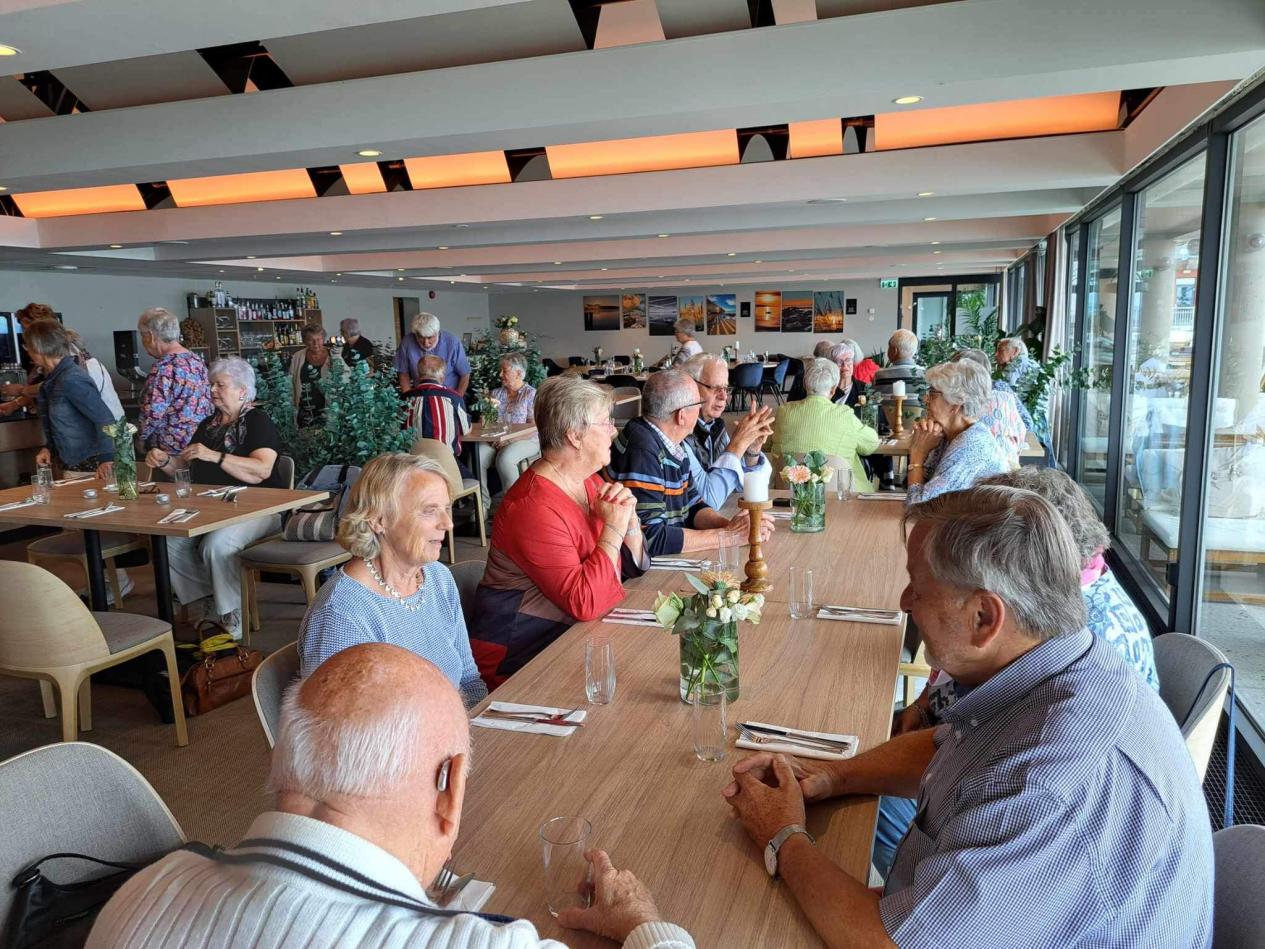 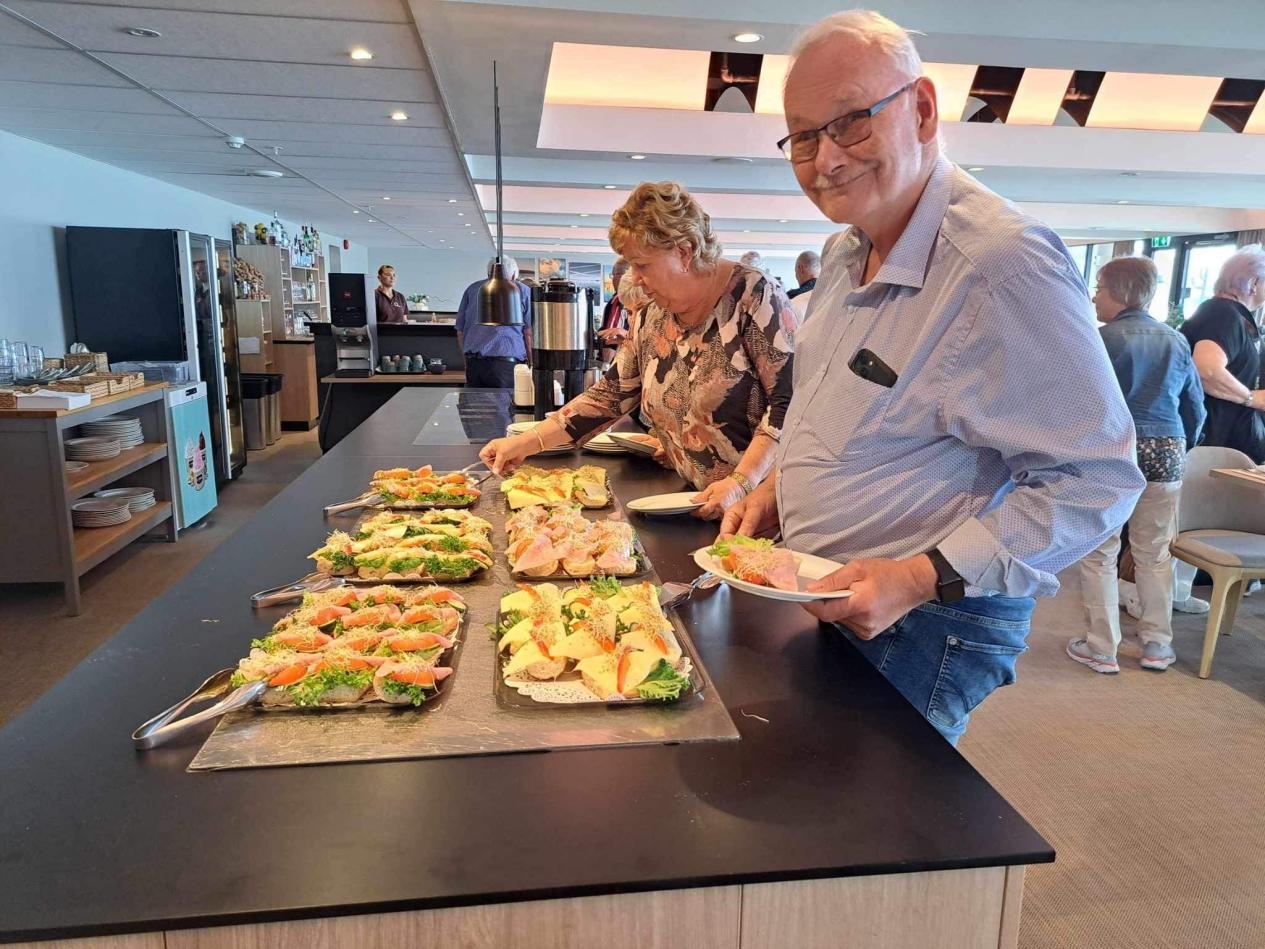 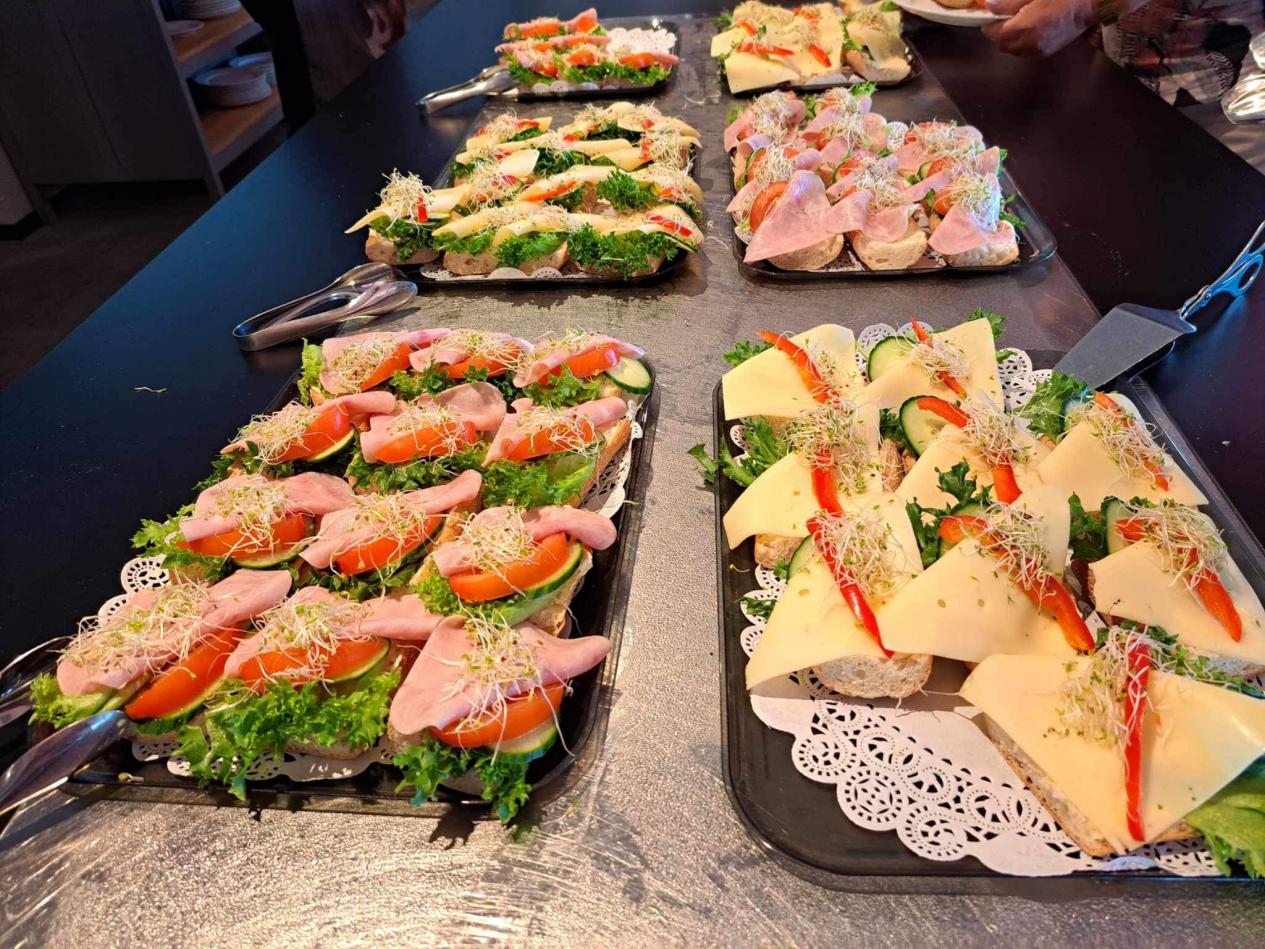 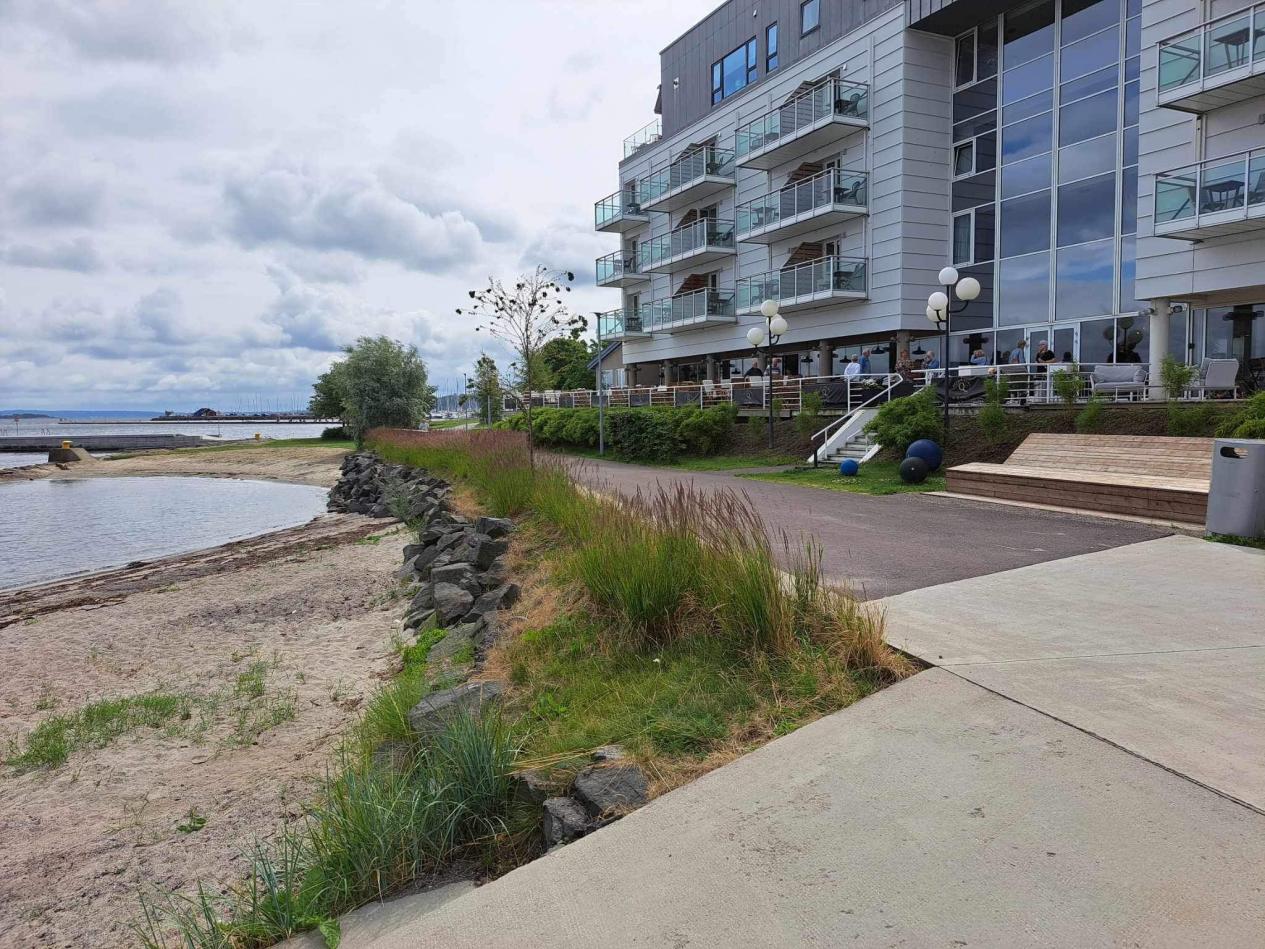 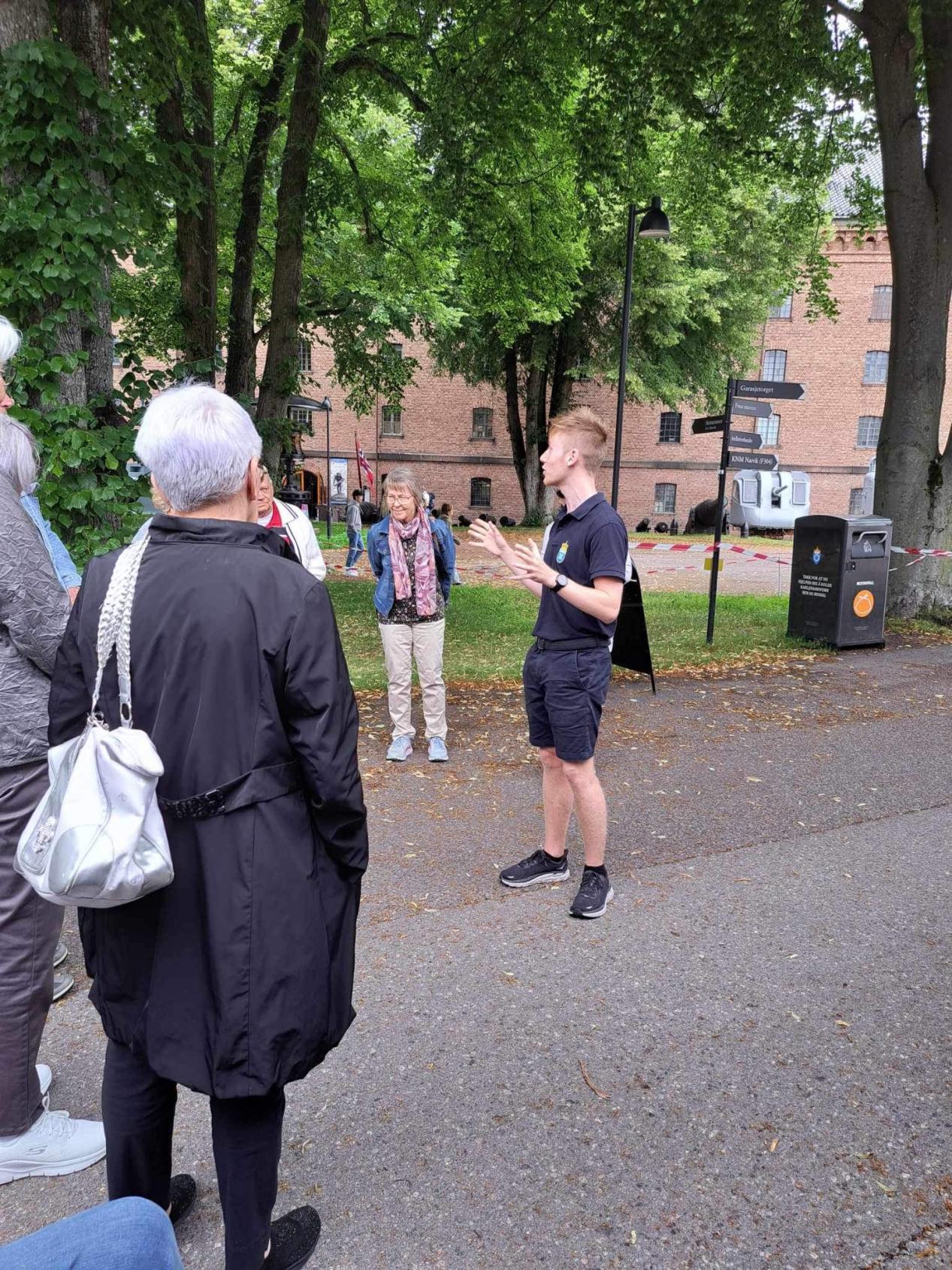 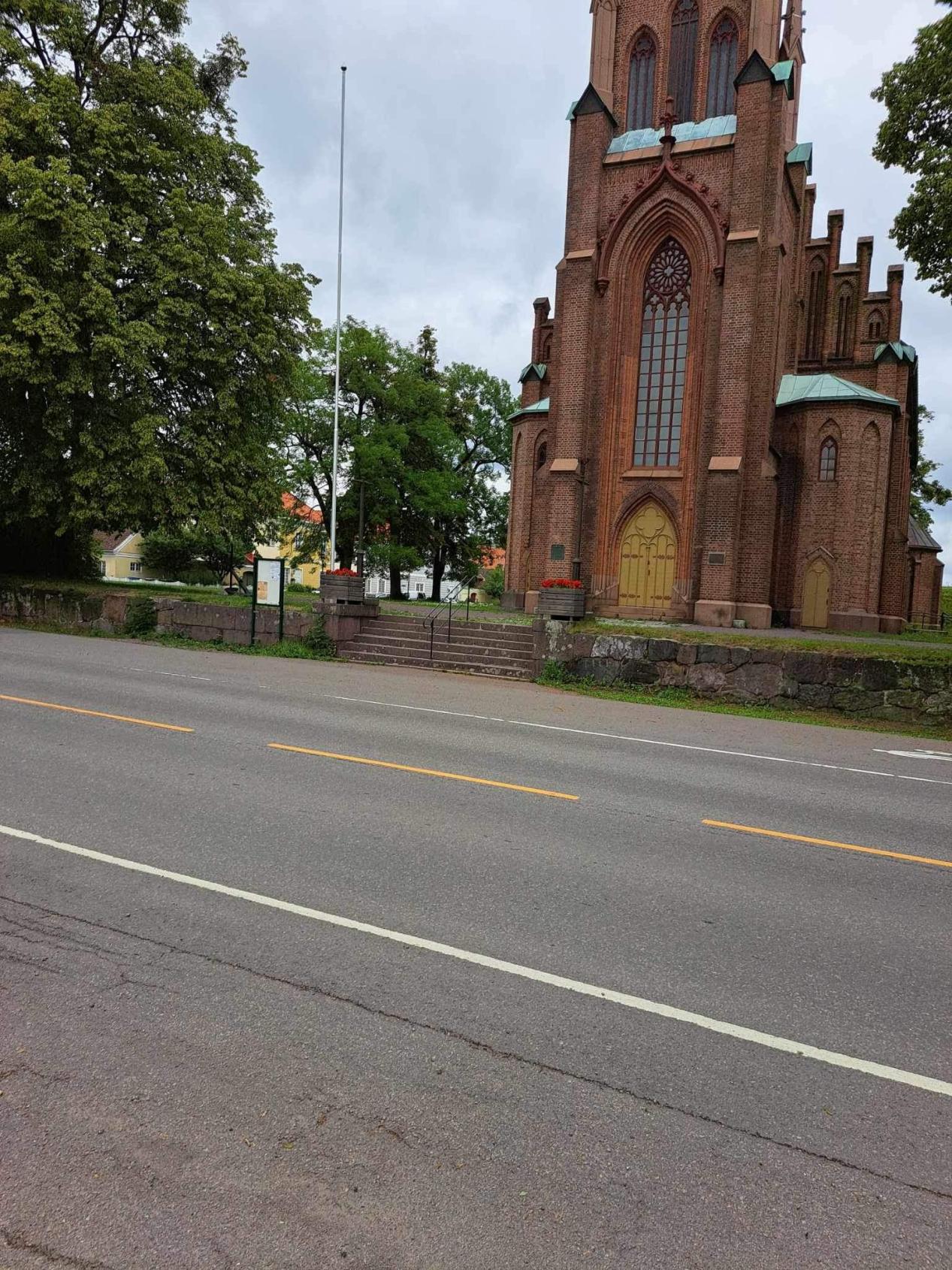 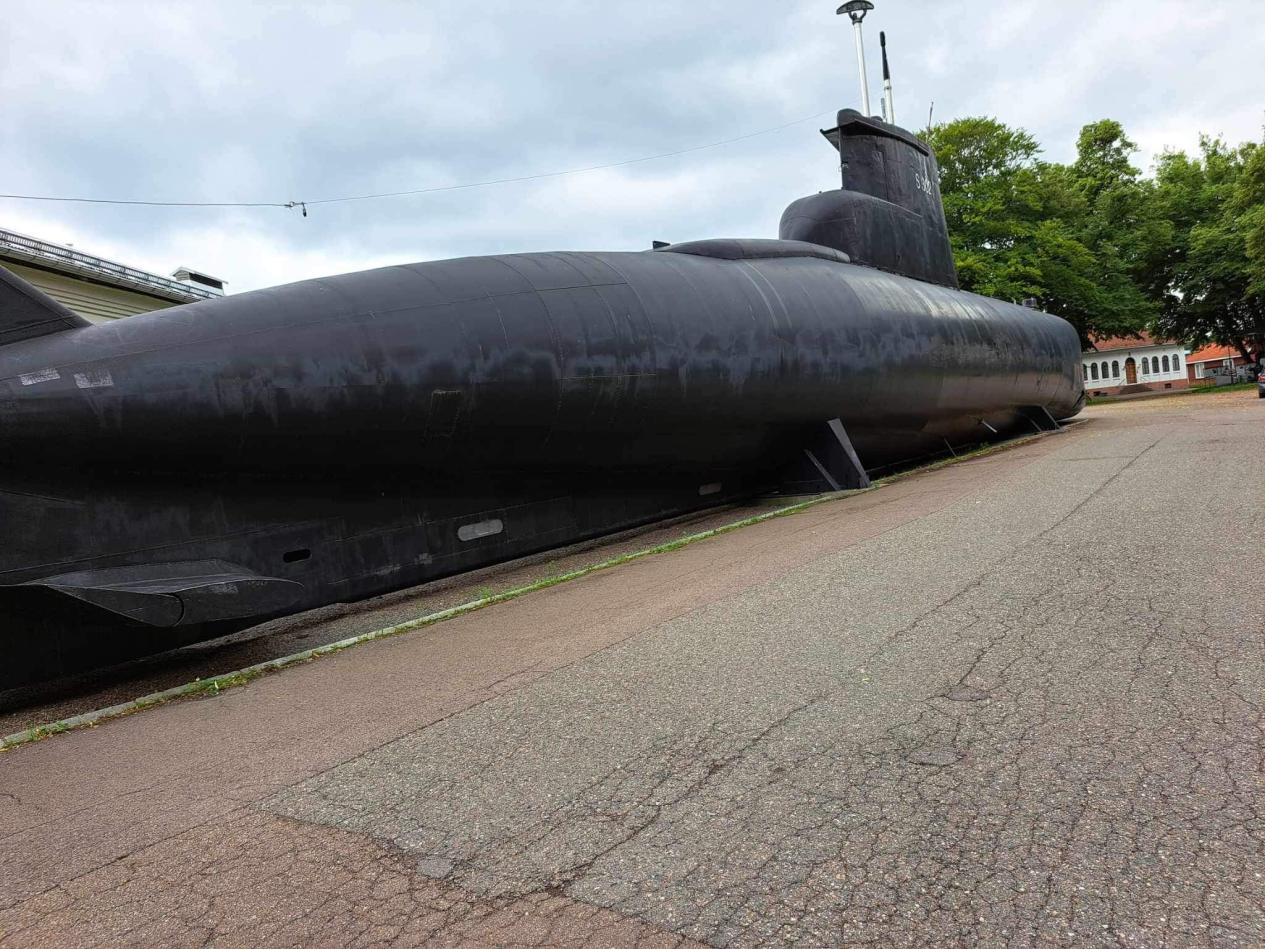 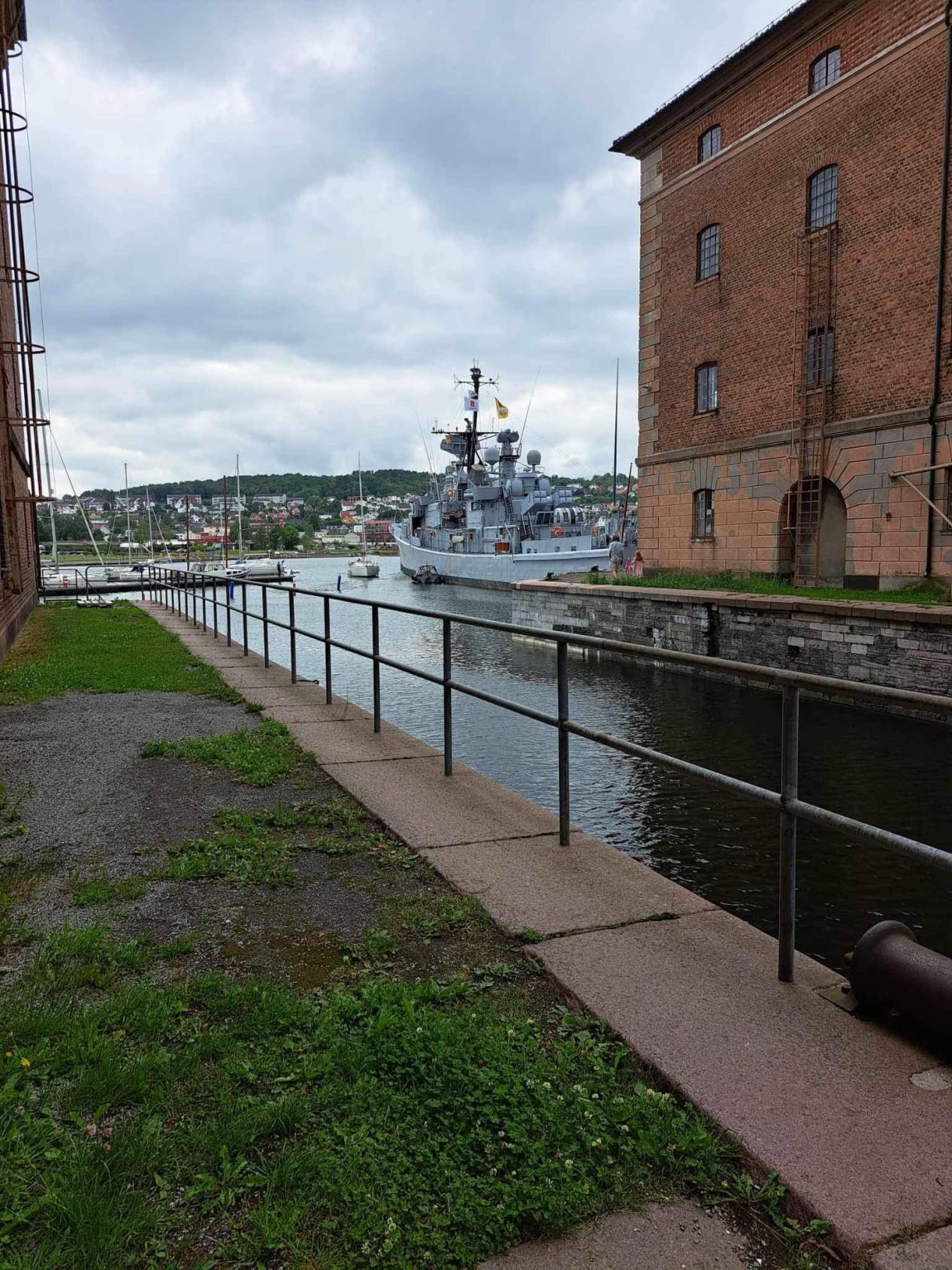 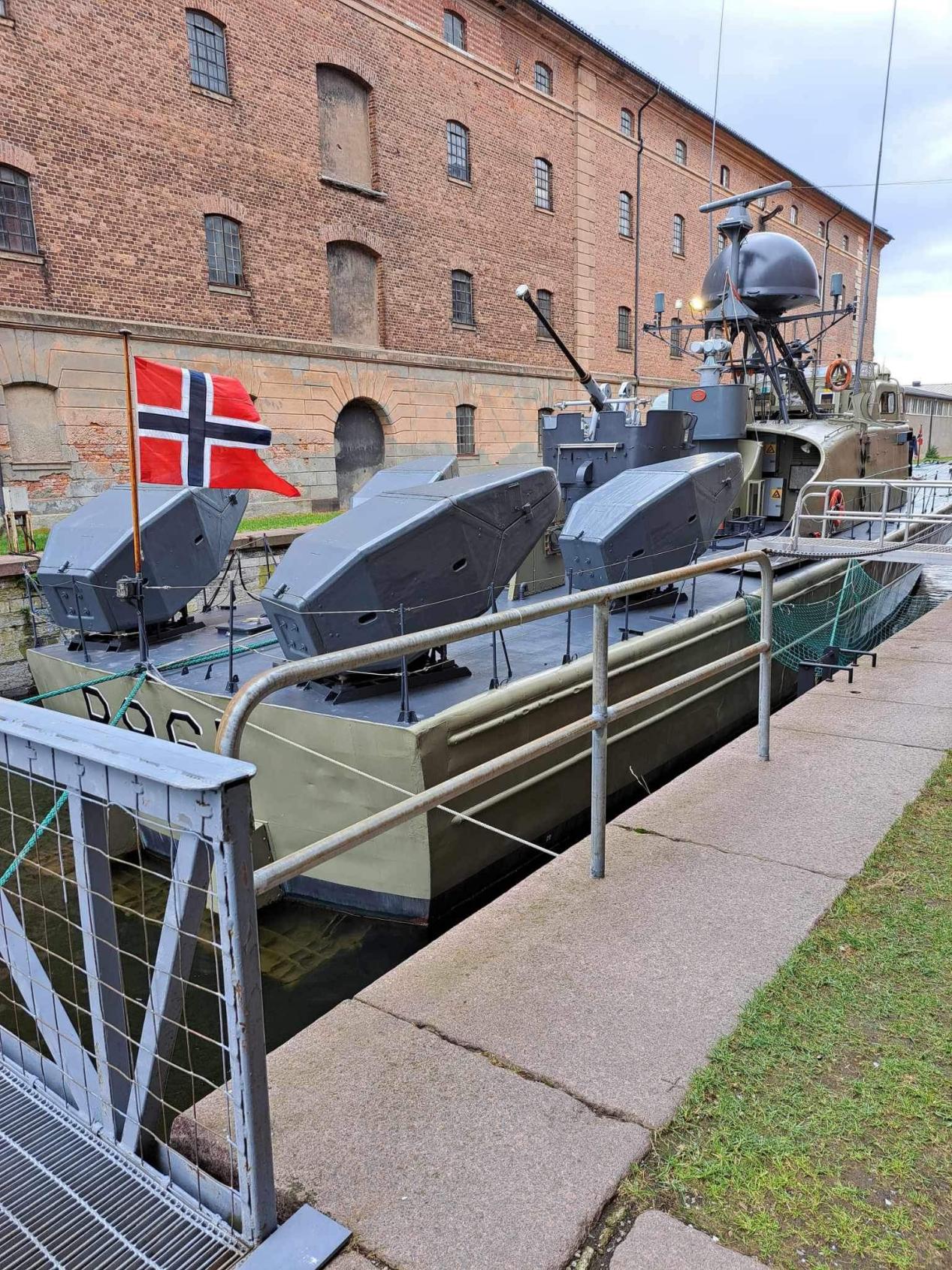 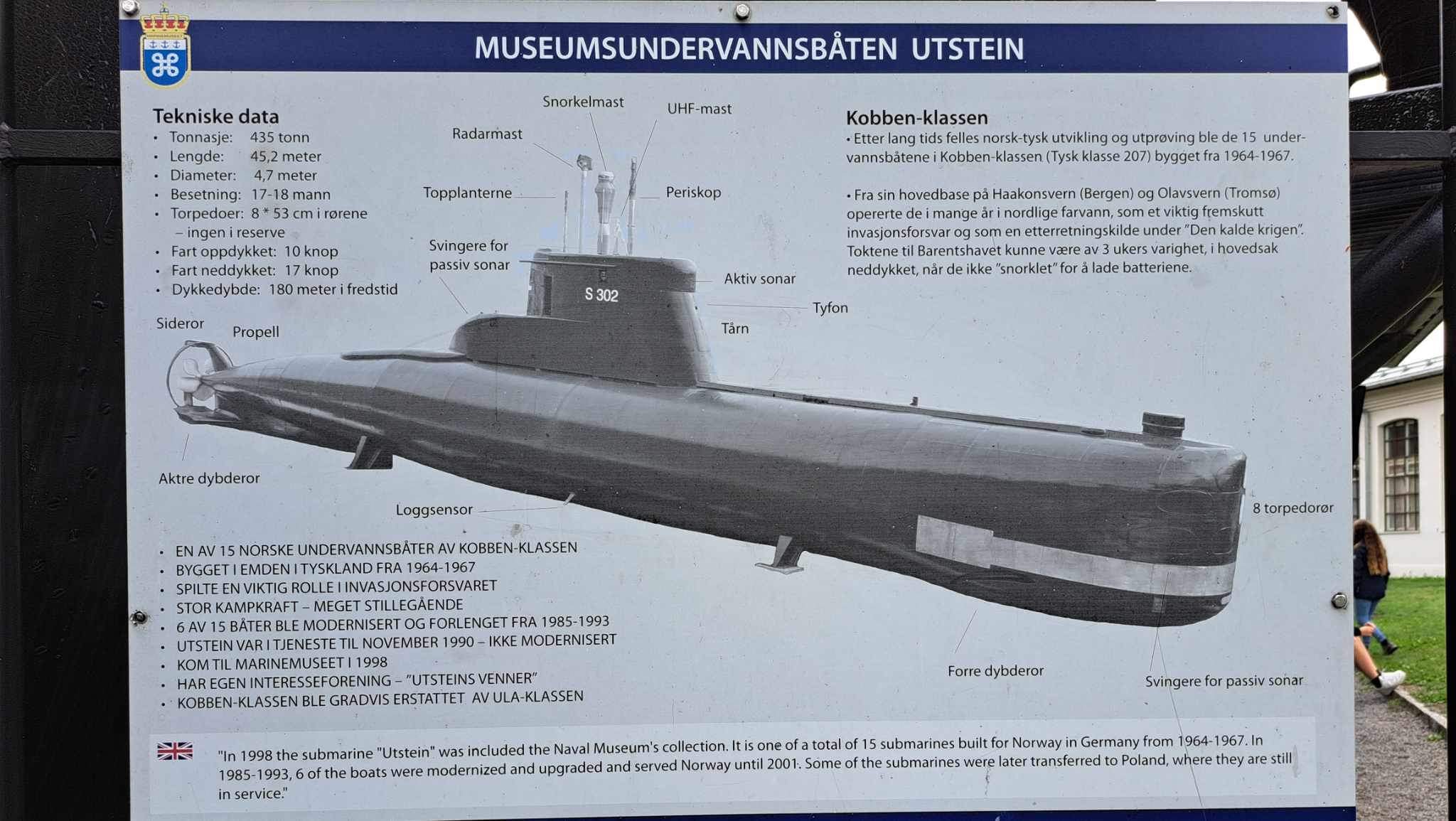 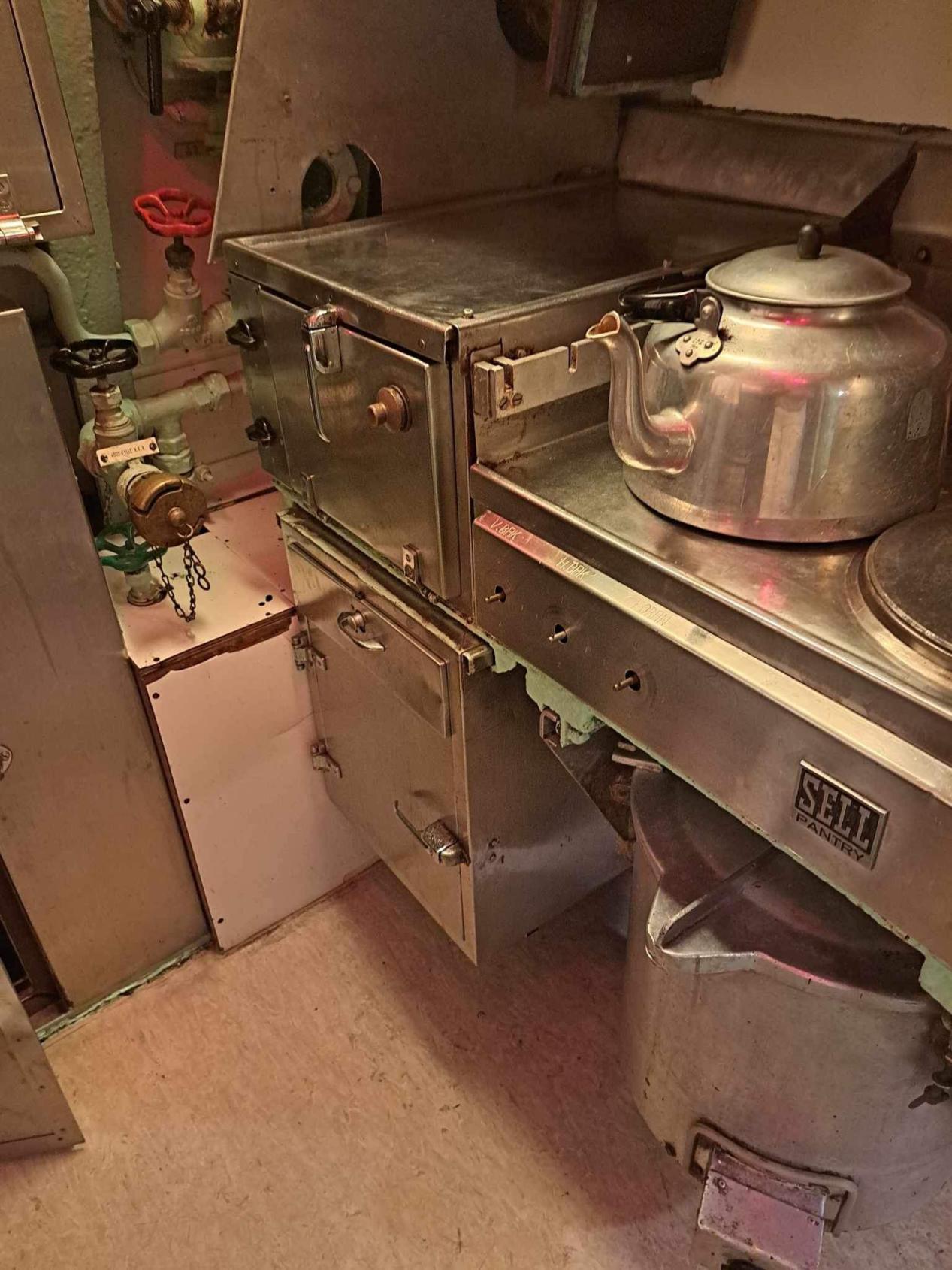 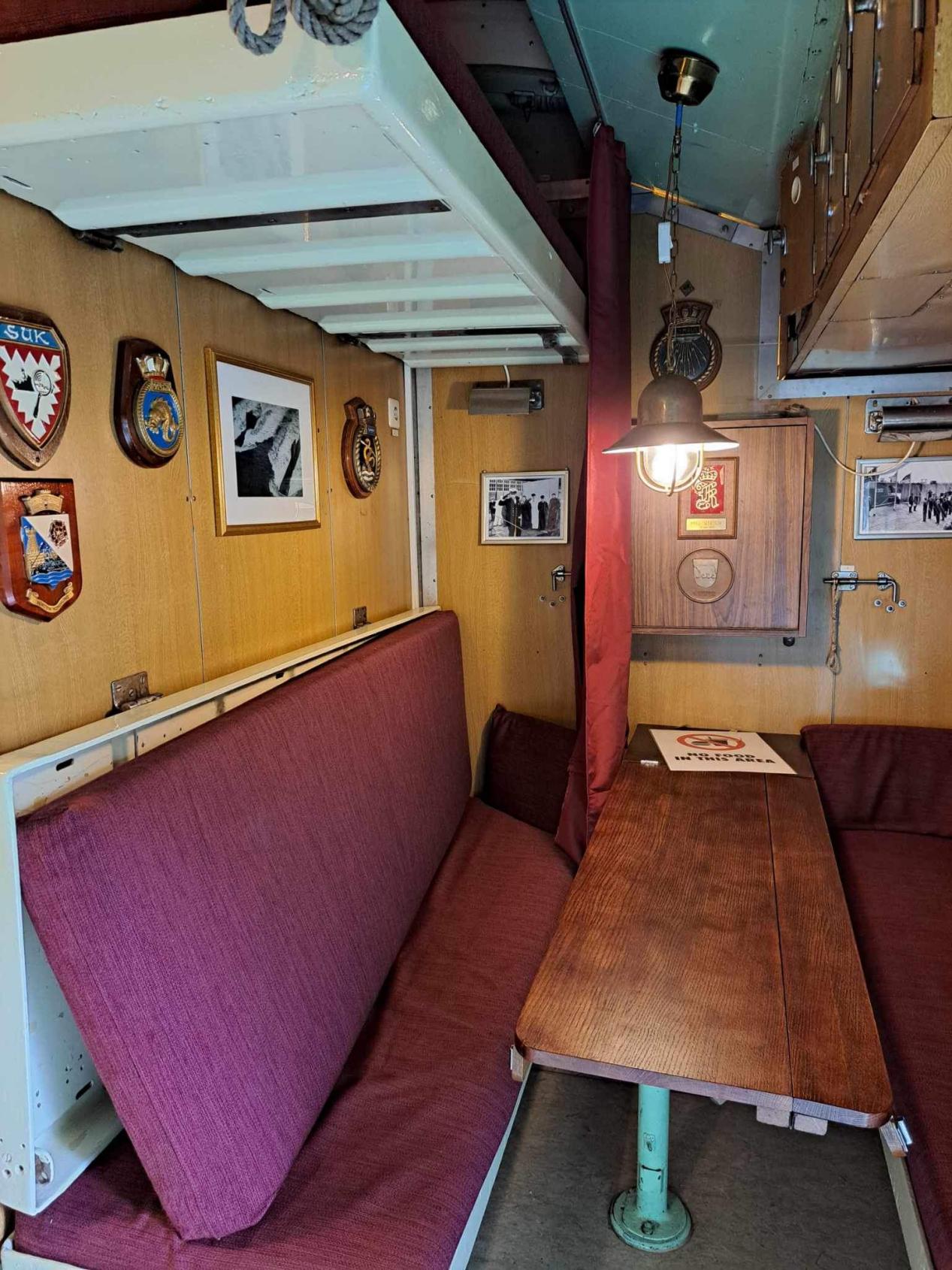 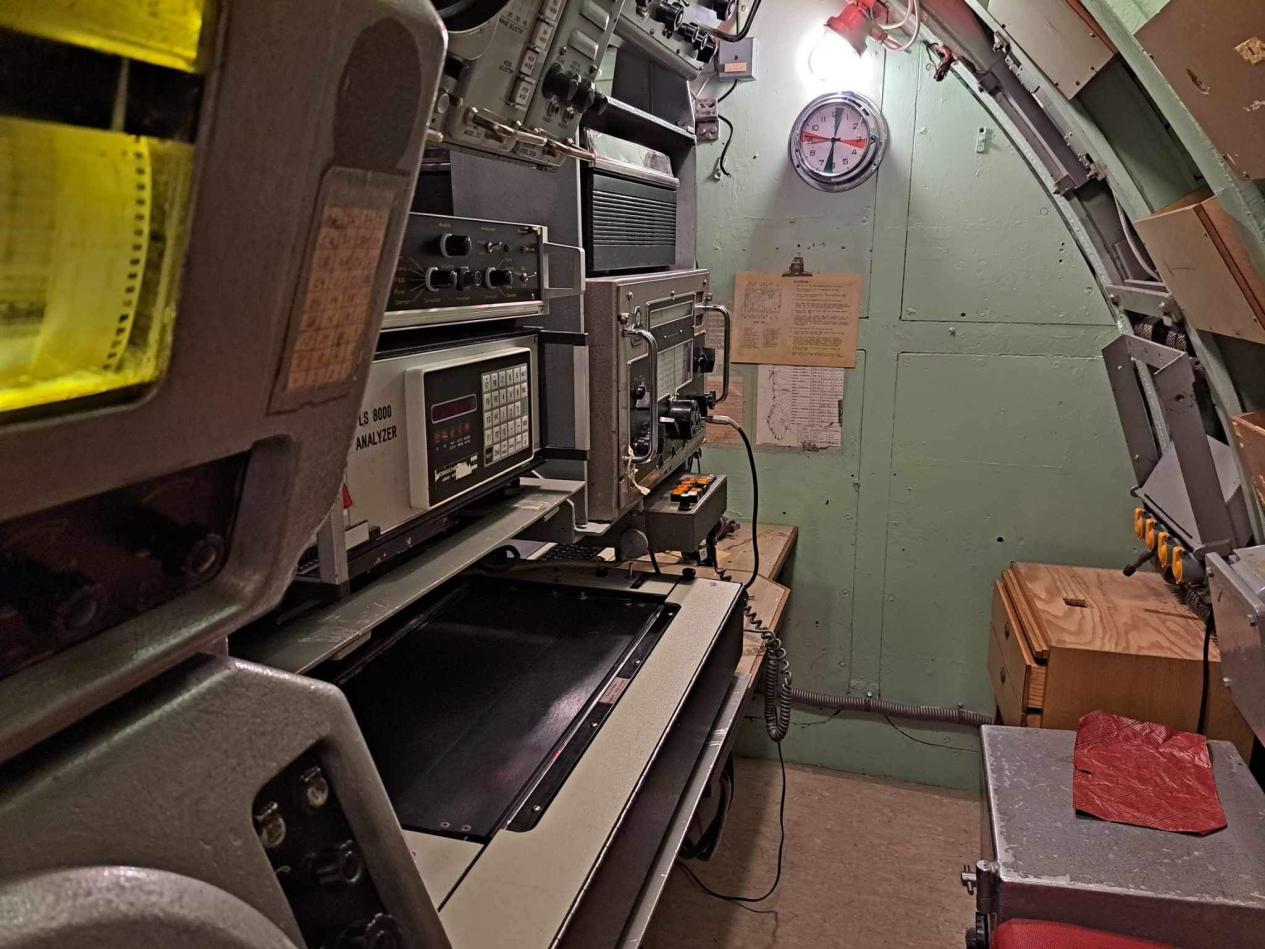 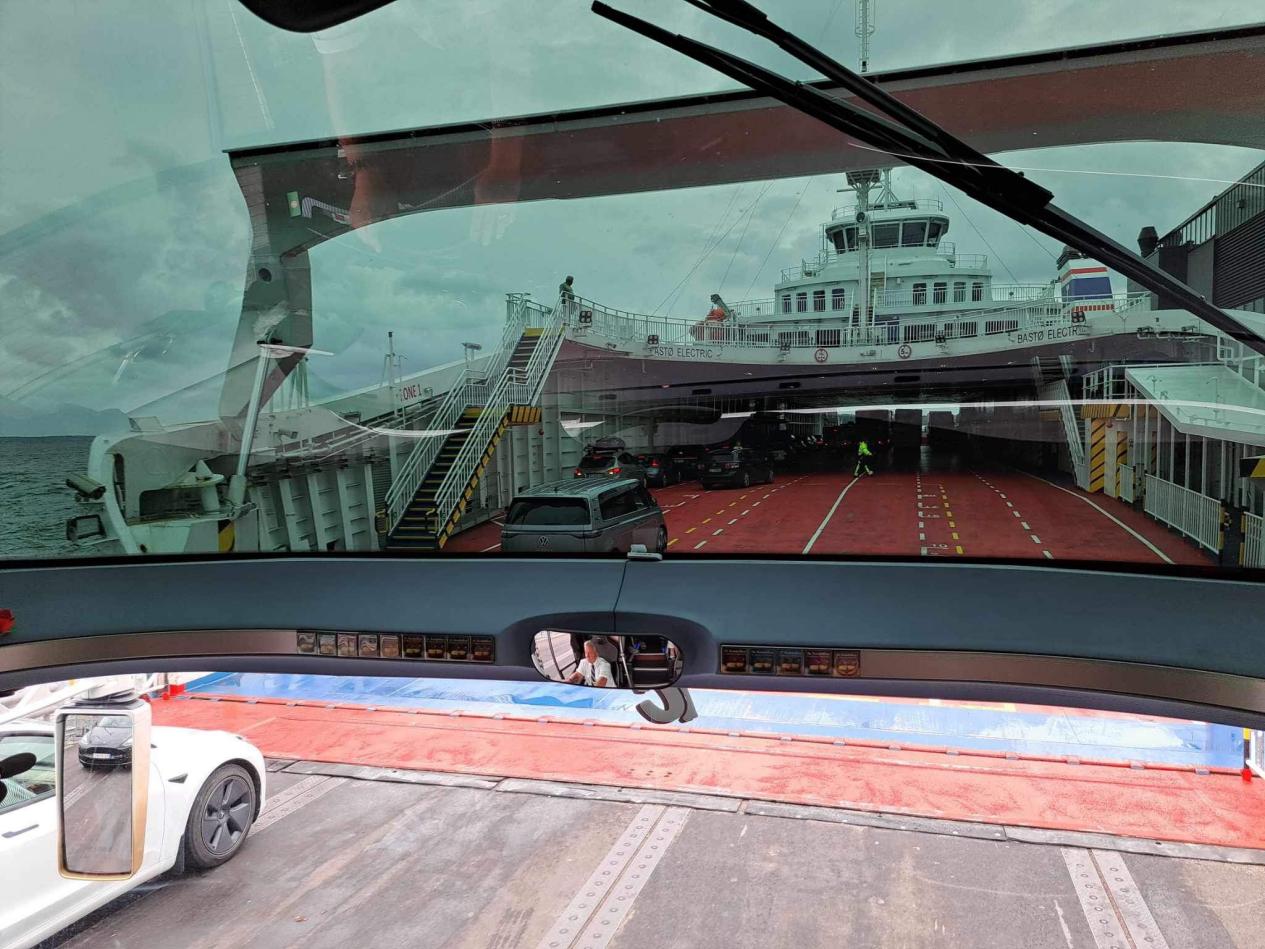 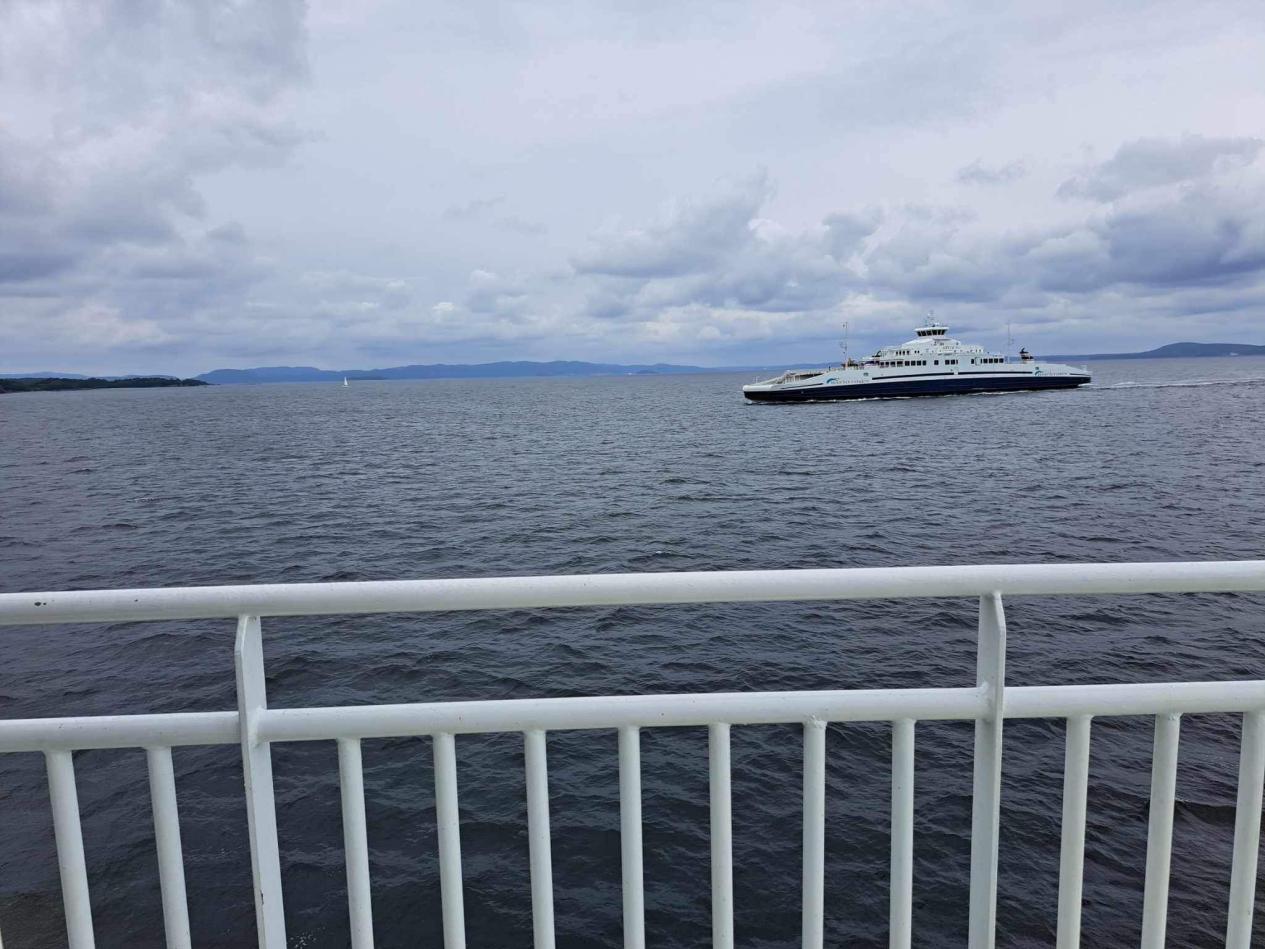 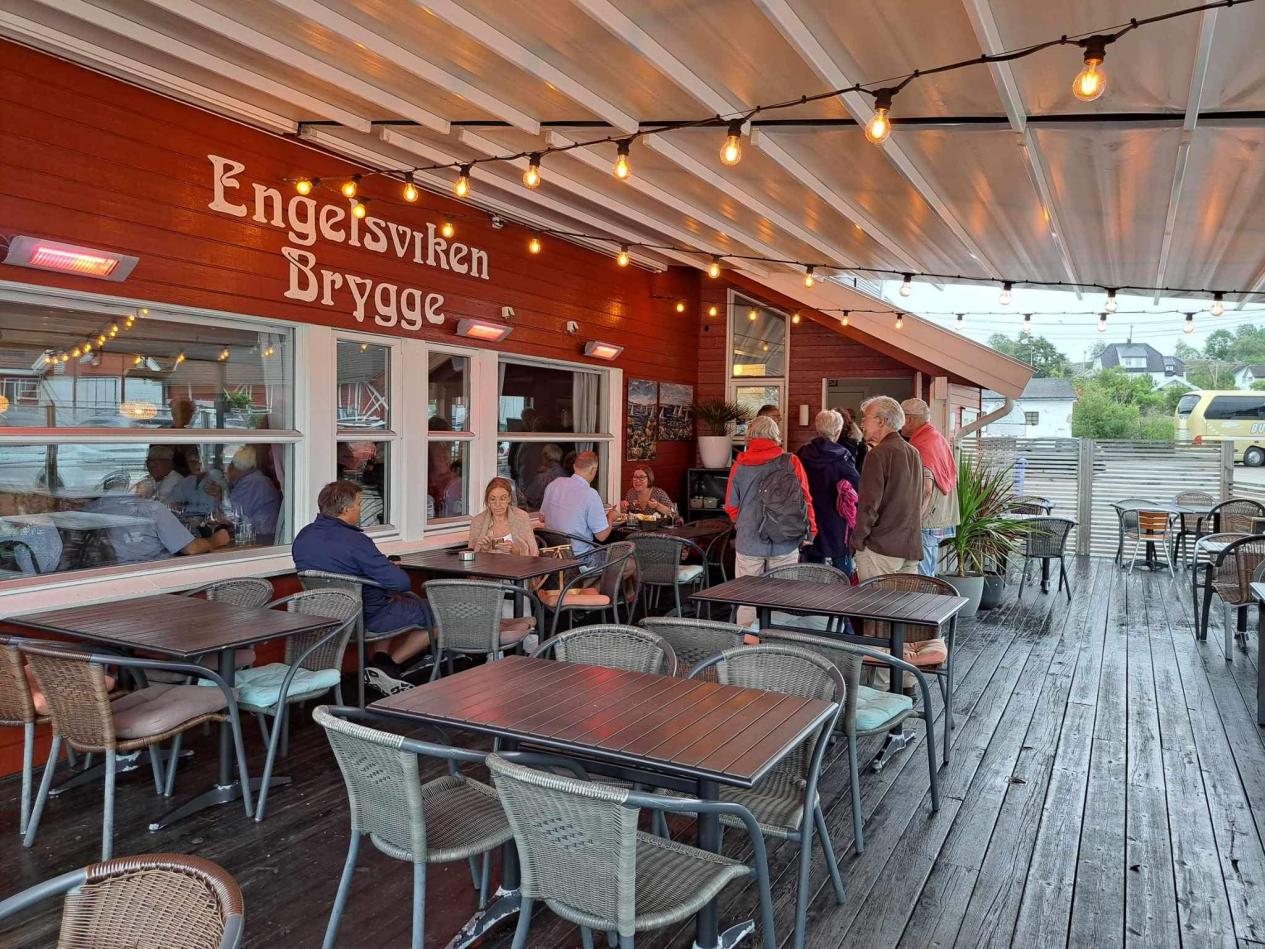 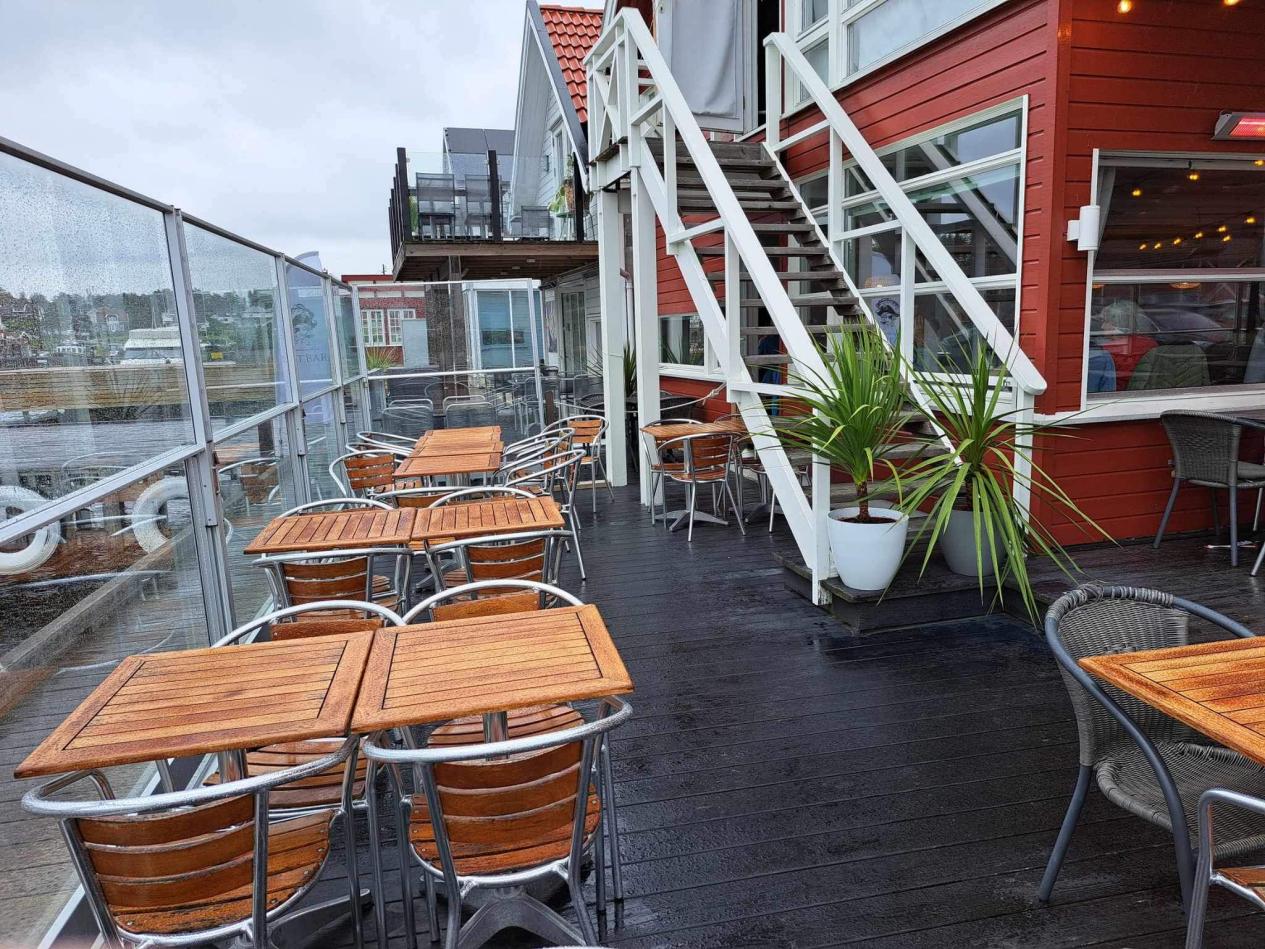 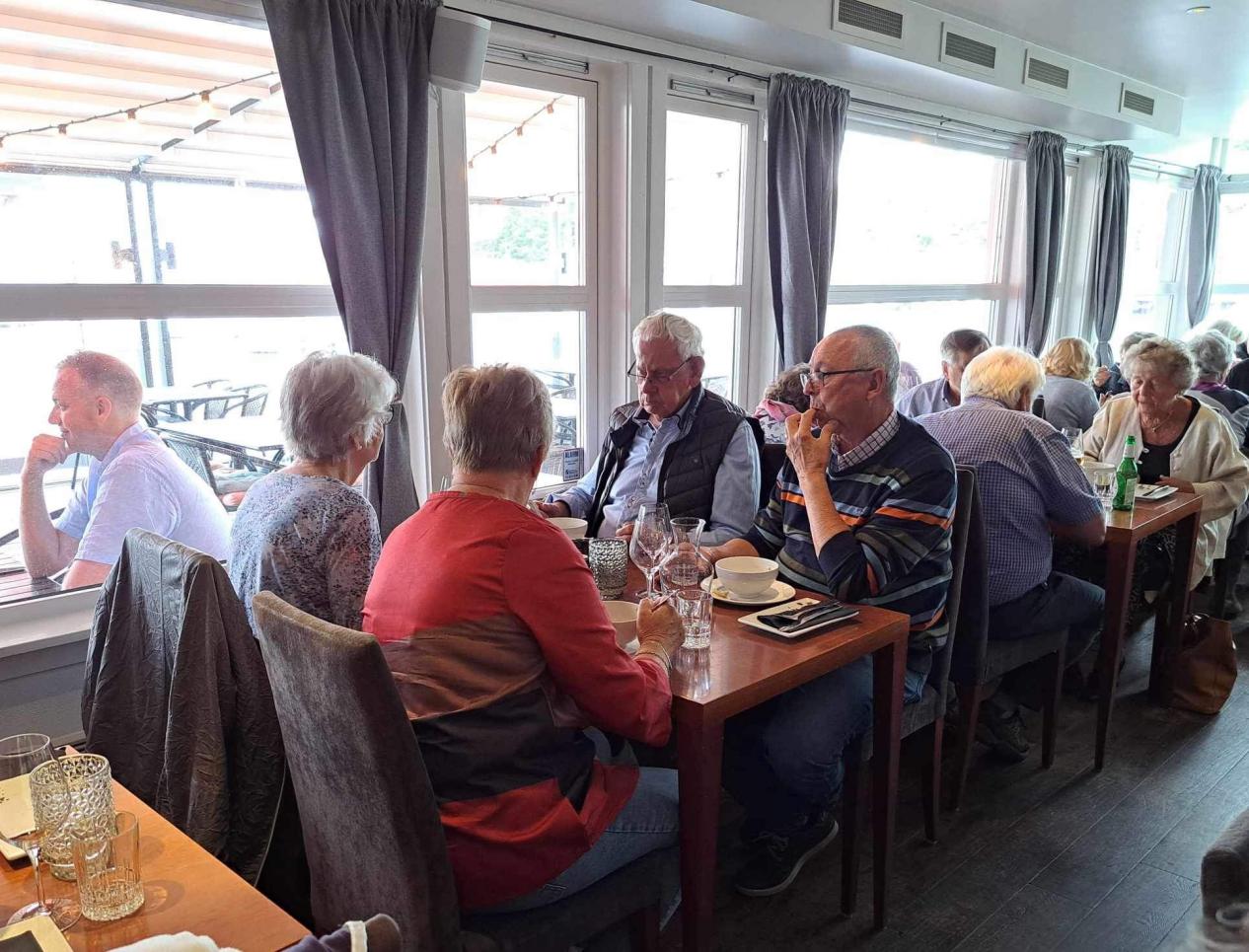 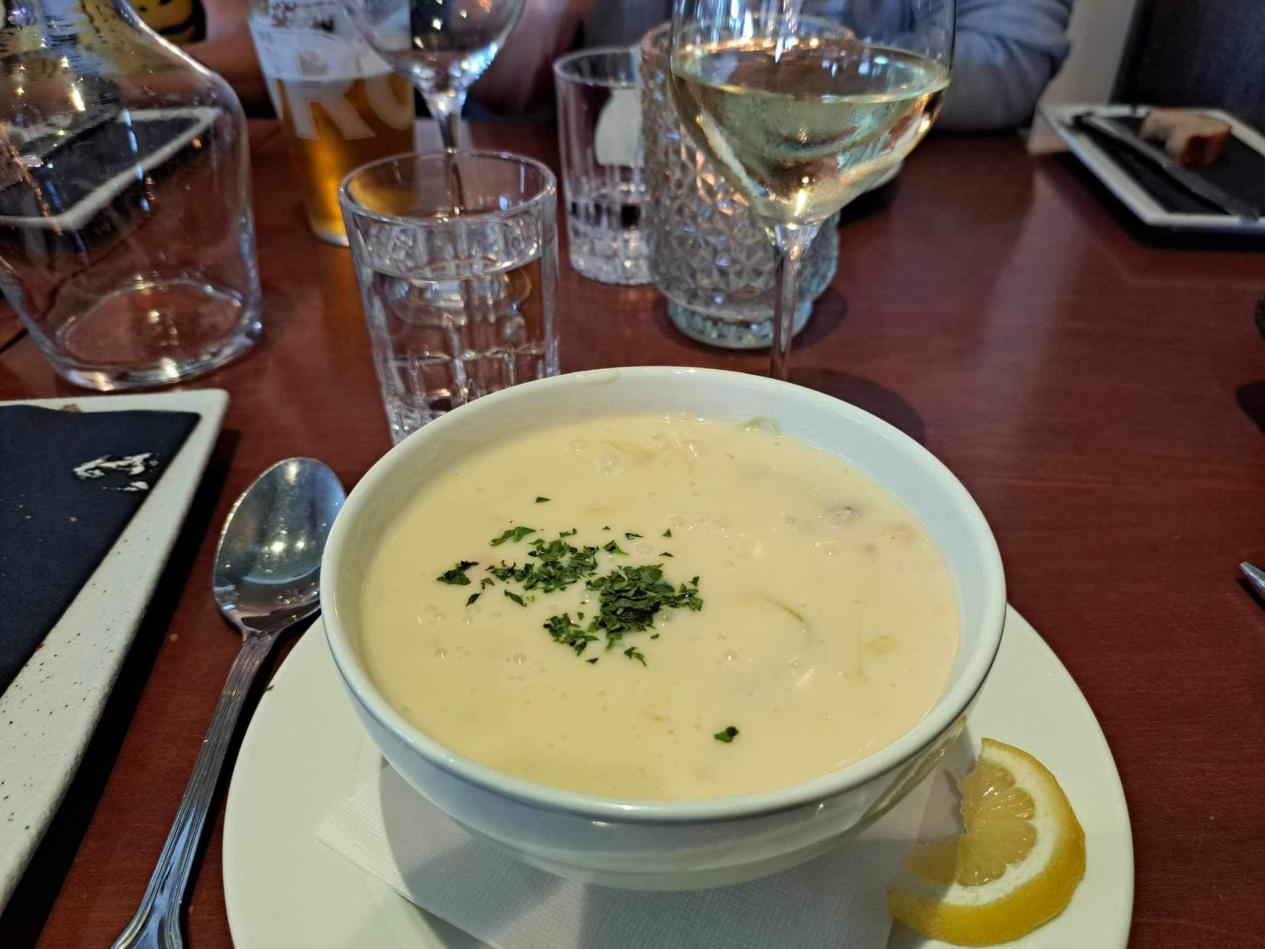 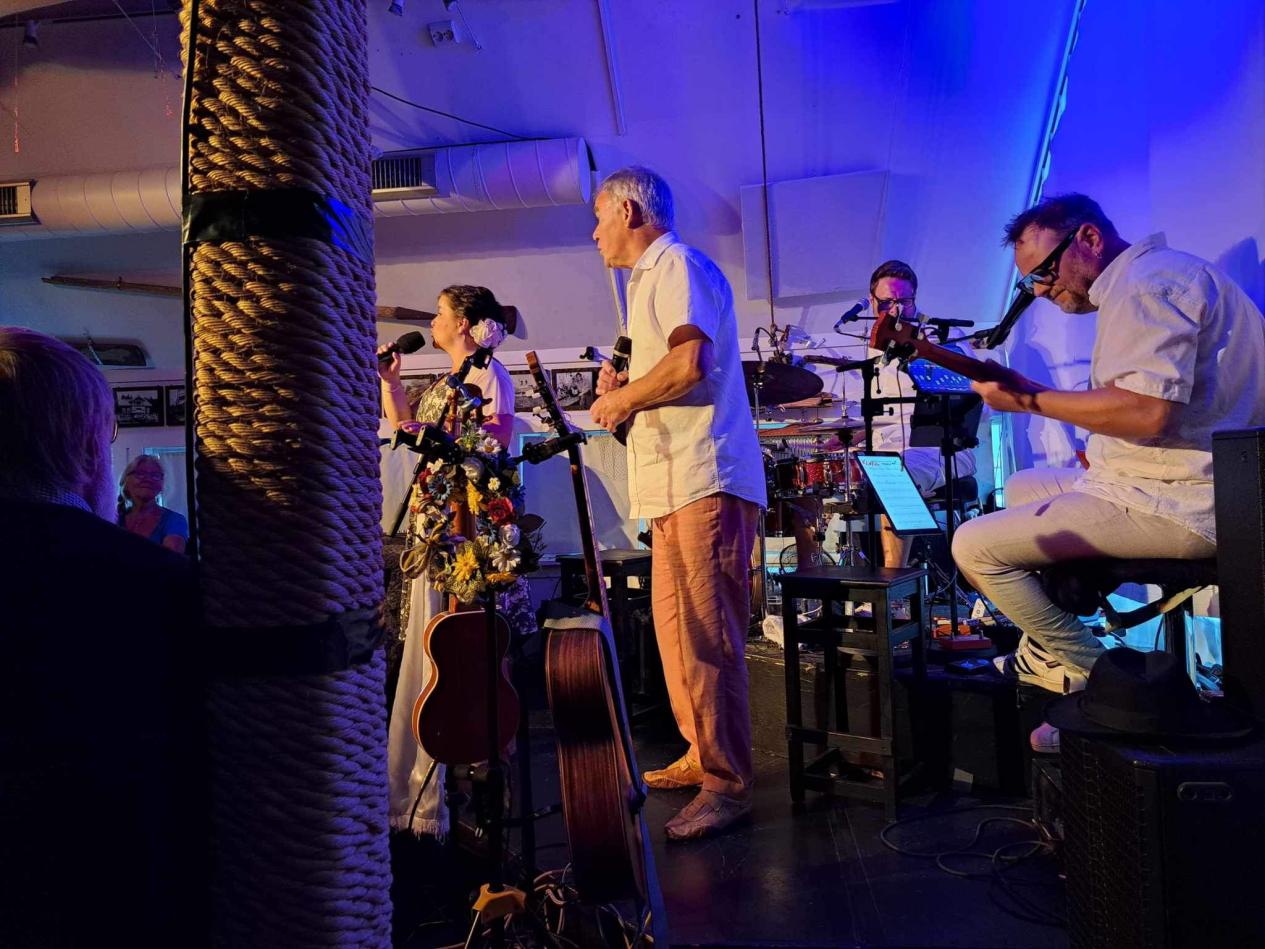 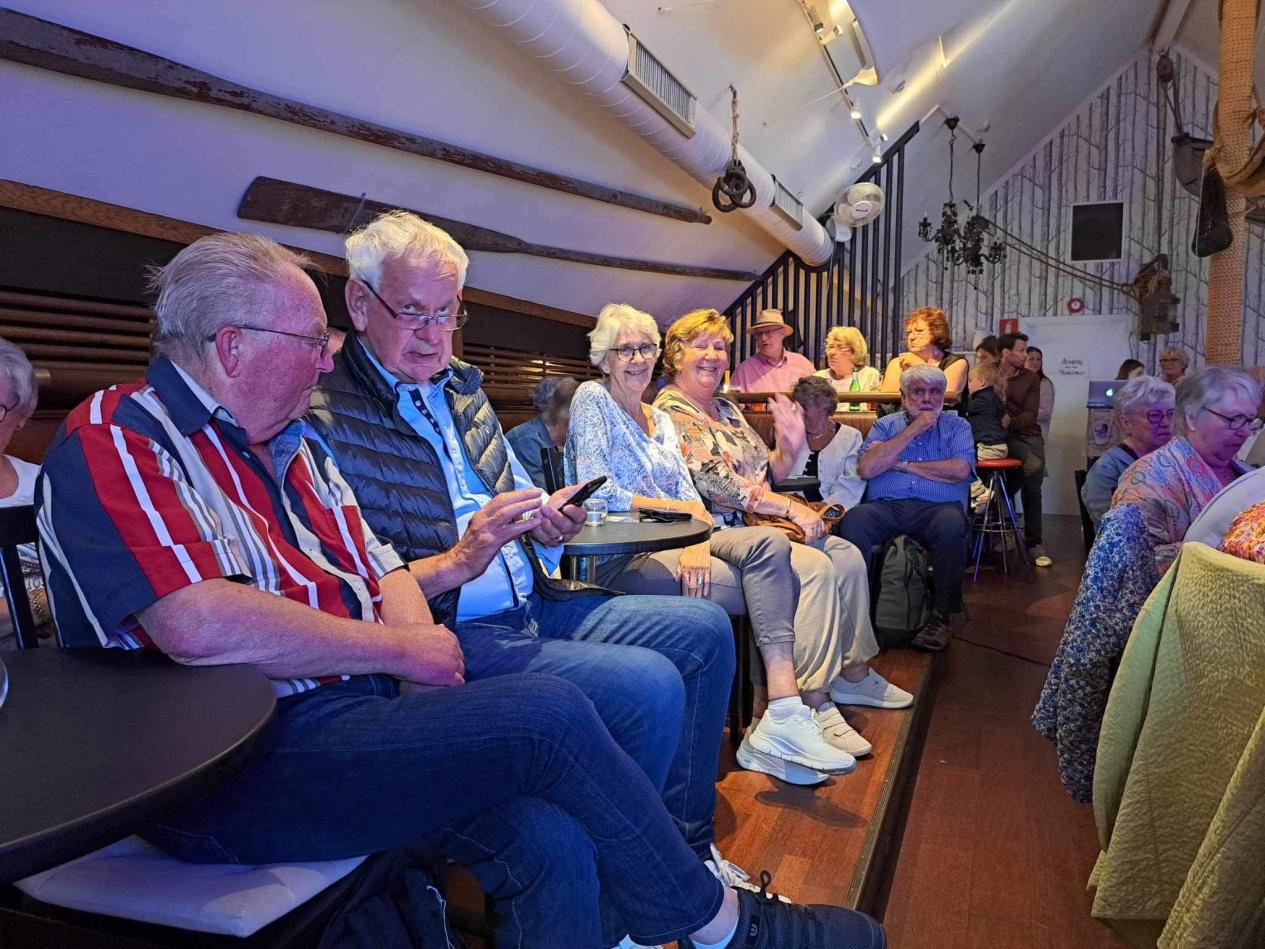 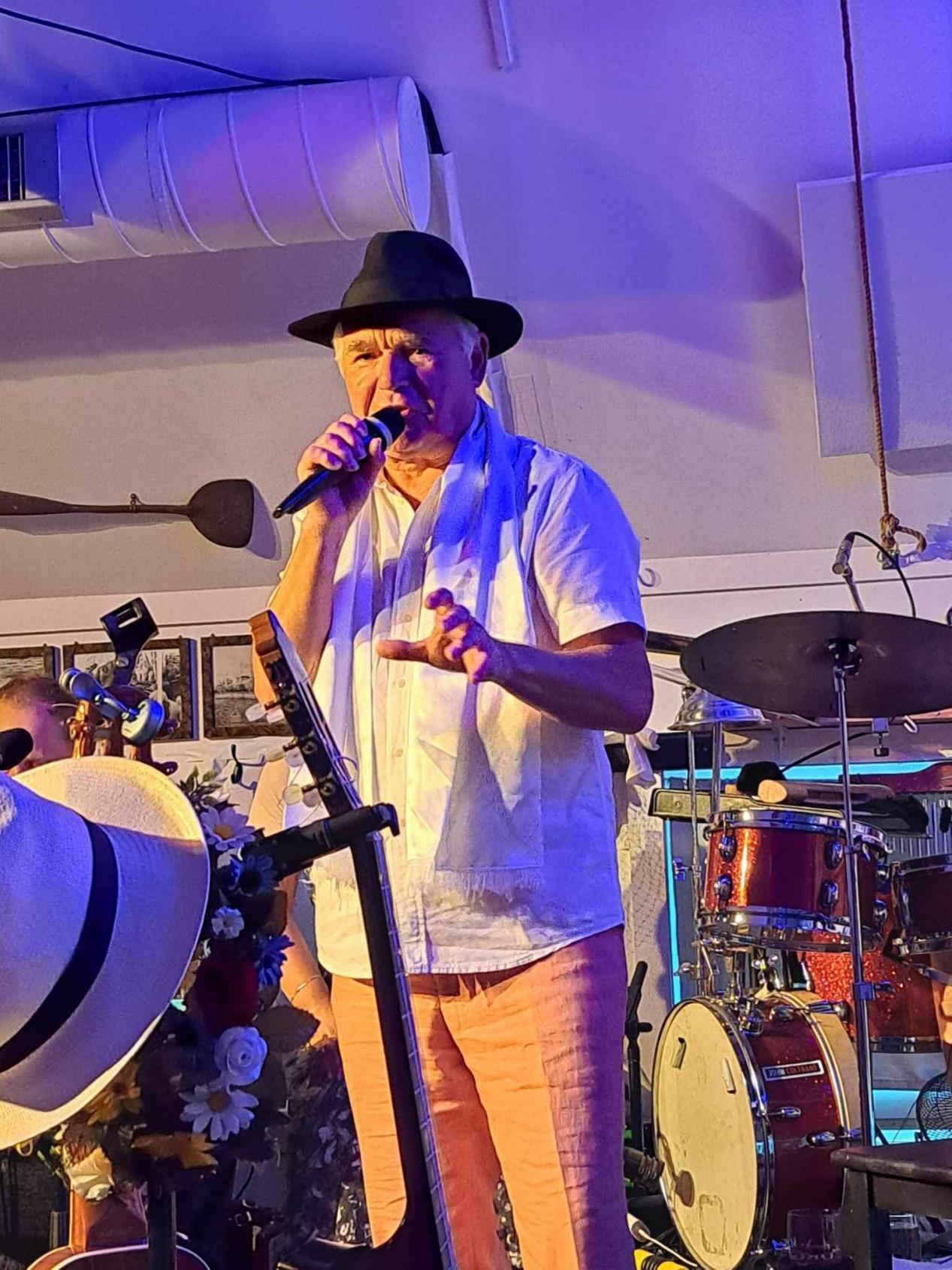 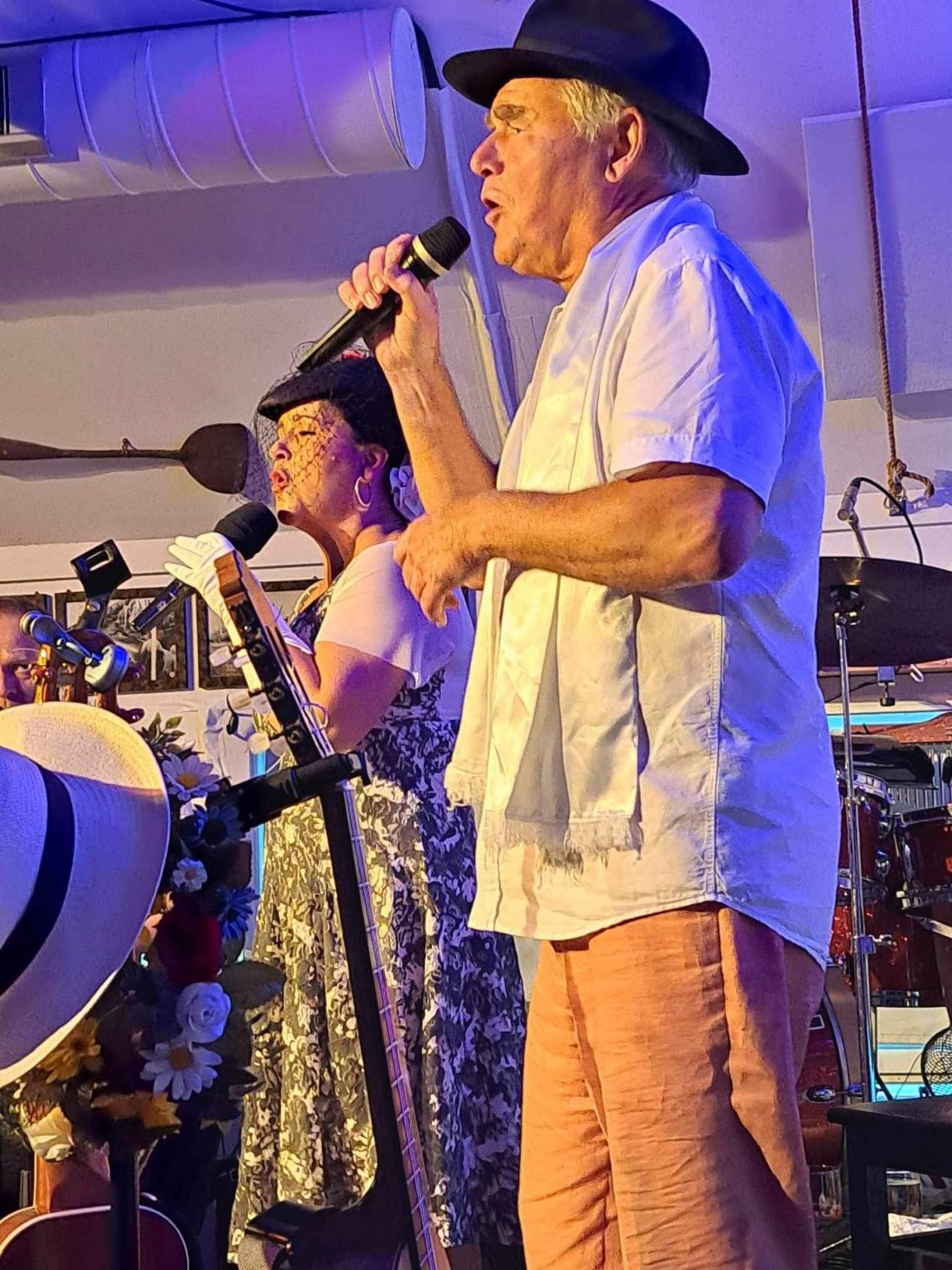 